Year Six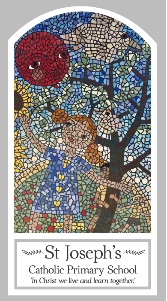 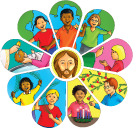 Reconciliation – Inter-Relating Topic 8: HealingKey WordsKey WordsWordDefinitioncaresicknesshospiceCompassionSacramentanointingsinforgivenessparableLourdesresponsibilityBig QuestionWho needs healing?My first thoughts:What will I learn?To make links to show how feelings and beliefs about sickness and care affects their behaviour and that of others.                                                                                                          To compare their own and other people’s ideas about questions concerning serious illness and bereavement which are difficult to answer.                                                    To use a developing religious vocabulary to give reasons for the religious actions and symbols used in the sacrament of the anointing of the sick.                                                            To give reasons why christians care for the sick and the needy. To engage and respond to questions of the experience of sickness and healing in the light of religious teaching.                                                                                                                              To show how their own and others’ decisions about care and compassion towards the sick are informed by beliefs and values.                                                            To describe and show understanding of religious sources, beliefs, ideas, feelings and experiences concerning the sacrament of the anointing of the sick and make links between them.                                                                                                                                                                    To use religious terms to show an understanding of the different liturgies connected to the sacraments offered to the sick and dying.                                                                                  To show understanding of how religious belief shapes life, and that caring for those in need is a christian responsibility. 